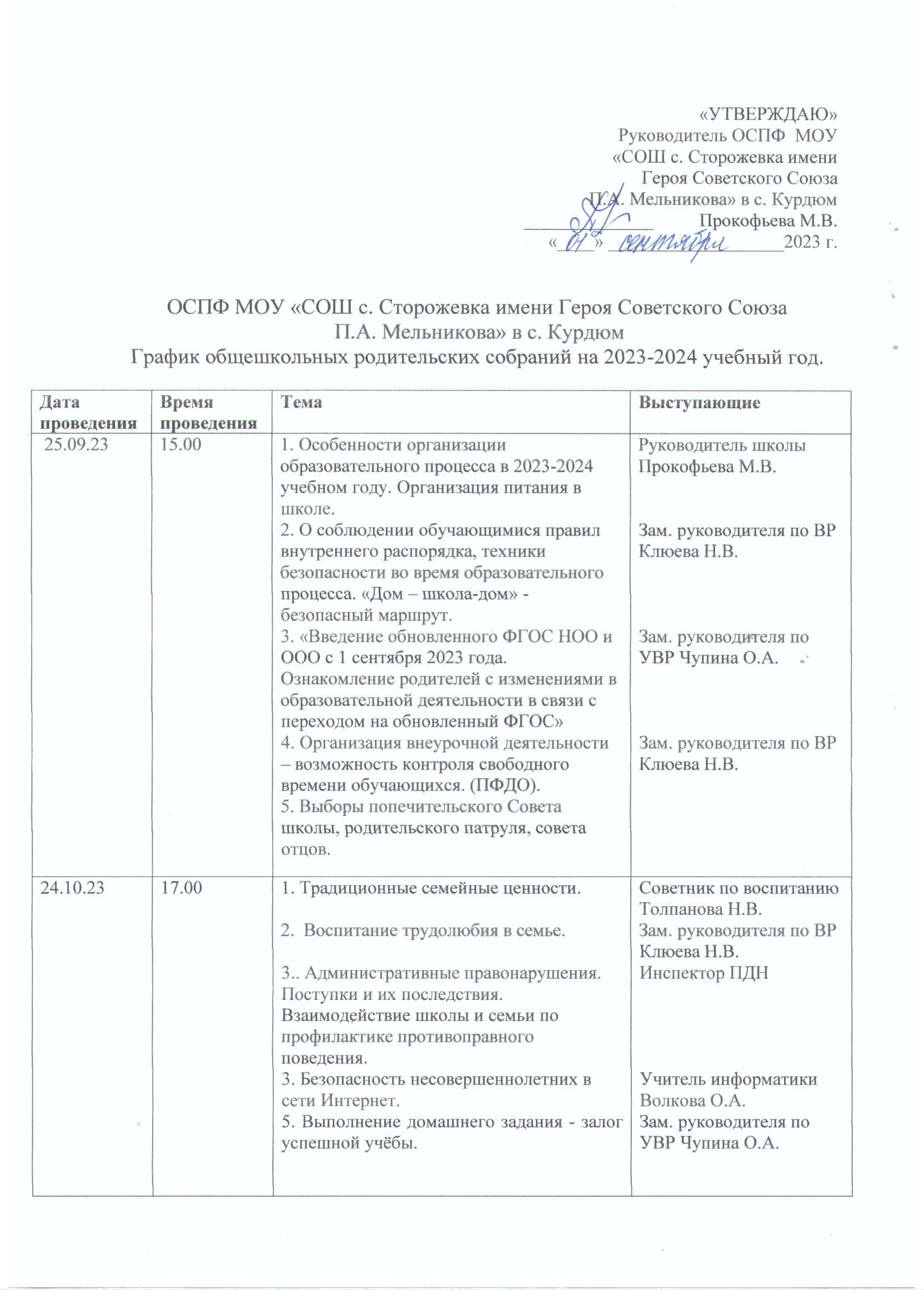 Заместитель руководителя по ВР:                                           Клюева Н.В.22.12.2317.001. Роль семьи в формировании здорового образа жизни ребенка.2. Профилактика гриппа, ОРВИ, ОРЗ.3. Профессиональное самоопределение учащихся. Значение выбора профессии в жизни человека. Роль родителей в процессе выбора профессии, приобщение к труду.  Сопровождение и поддержка профессионального выбора ребенка со стороны родителей.Зам. руководителя по ВРКлюева Н.В. Заведующий ФАП Портнова Г.А.Зам. руководителя по УВР Чупина О.А. 05.04.2417.001.  Организация отдыха, оздоровления и занятости учащихся в летний период. 2. Организация работы по информированию о процедурах проведения ГИА-9 и ГИА-11 родителей (законных представителей). Родительская поддержка учащихся в период сдачи выпускных экзаменовЗам. руководителя по ВРКлюева Н.В. Зам. руководителя по УВР Чупина О.А.В течение годаВ течение годаКонсультации родителей по различным вопросам«Спрашивайте - отвечаем»Руководитель школы Прокофьева М.В.Классные руководители